Rock City Church Unoffendables CurriculumContentsIntroduction………………………………………………………………………..........Page 4Table of ContentsLesson 1: “A Clean Heart”……………………………………..………………….....PageLesson 2: “It’s Not Fair”...........…………………………………………………….. PageLesson 3: “Mad at Dad: When Fathers upset us.…………………………..PageLesson 4: “Don’t Quit, Stay and Obey”………...…………………………….....PageLesson 5: “Stronger than the Giants”…………………………………………..PageLesson 6: “A Precious Stone”…………..…………….………………………........PageLesson 7: “Building others up”..………………………………..…………..........PageLesson 8: “Forgiving others” ………………………...........................................PageLesson 9: “He is My Defender”………….………………………………………...PageLesson 10: “Don’t Judge Others”……………………………………………........PageLesson 11: “Getting It Right”.........………………………………………………..PageLesson 12: “Will you Forgive Me?”……………………….................................PageLesson 13: “Walking in Forgiveness”…………………………………………...Page       LESSON 5: STRONGER THAN THE GIANT       I Samuel 17:47GOD’S GENERALS FALL LESSON 5AGE: ELEMENTARY 9 –11 YEAR OLDSAdapted from Bait of Satan by John BevereLesson Topic: An offense can become a big giant in our lives, but like King David, we have to face the problem and trust in God’s power to overcome. Lesson Background/Foundation for Teachers: Facing the “giant” of offense is a lifeline battle.  When we ae hurt by the actions of others, we can feel like remembering the wrong that was done, and to judge the wrong-doer. We may be quick to point out that the problem was not our fault, but theirs.  Pretty soon, we are no longer trusting God to defend us, but instead, we defy the power of God, like Goliath did.  God is truly after a “heart change” in us.  He promises to deal with our enemies, and in turn, like David, we need to understand that the Lord our God fights our battles, but only when we obey His Word. Introduction Activity - “Fishbowl” (Adapted from “Great Group Games”)Supplies Needed: - Pens
- Paper (3 pieces of paper for each person playing) 
- A container to hold the pieces of paper
- Timer Directions: Separate everyone into two equal teams (Team A and Team B). Have each person take three pieces of paper and write any word or familiar short phrase on each piece of paper. Have each person fold their pieces of paper in half and put them into the container.Team A needs to select someone to go first, while Team B needs a volunteer to watch the timer (set at one minute). The person from Team A will grab a piece of paper from the container and try to have his/her teammates guess the word on the paper using only use words and sentences as hints, without using any motions, "sounds like...", or spelling hints. (For example, if the word is "ribs", the person can say "baby back ___"). The person tries to have their team guess as many words as they can within one minute. The teams will need to remember the guessed words/phrases for subsequent rounds. If the team is unable to guess the word/phrase, the person has the option to "pass", puts the word/phrase back into the container and continues with a new word/phrase. The person can only pass once during his/her one minute. After one minute, Team A counts the number of successfully guessed words/phrases. Each guessed word/phrase counts as one point. Team B is next, and selects a volunteer from their team to start. A person from Team A will watch the timer, to be set at one minute. This alternating process continues until all of the words from the container run out. The team with the most points wins the game.Praise & Worship: Song 1: “In Jesus’ Name” - Israel Houghton Song 2: “Every Giant will Fall” by Rend CollectiveKey Verse: I Samuel 17:47Bible Story: Scripture Reference: I Samuel 17:47Narrative of Story:  (Adapted from “David the Giant Killer”)The Philistines and the Israelites prepare for more battle. Before the fight, the Philistine champion, Goliath, steps forward. According to the story, Goliath is, well, a giant. The Hebrew translation says Goliath was 9ft 6in whereas the Greek text says he was 6ft 9in. Either way, Goliath was a tall man in his day. Goliath proposes a battle of champions—one will represent the Philistines and one the Israelites. The loser's side will become servants to the winners. This challenge was pretty typical because it saved manpower and the big boys got to prove themselves (1-11). Goliath repeated this challenge for 40 days (Bible speak for long time). Everyone was too afraid (and rightly so) to take his challenge. David hears of the challenge and after some debate with his brothers and Saul, accepts the giant's offer. When Saul questions David's skill, David quickly shoots him down, letting him know he's killed a lion and a bear while shepherding. This shuts Saul up and David is quickly strapped in Saul's armor. Except David decides he doesn't need armor and goes out to face the giant armed with a staff and a sling (12-39). This can't be good. When David goes out to meet Goliath, the giant thinks it's a joke. They exchange some trash talk, with Goliath saying, "I'll feed your corpse to the birds and beasts!" That cuts deep back then, you'll have to take our word on it. David responds with a "oh yeah? Well I'm going to chop off your head!" kind of thing, which enrages Goliath so much, he removes his helmet, drops his shield and charges at David. The boy shepherd, who has been hiding his sling the whole time, whips a smooth stone straight into Goliath's temple. The giant falls face down on the ground dead. David runs over to the body, takes Goliath's sword and chops off his head, lifting it for the Philistine army to see. They become so terrified their champion was taken down that they run away (40-54). David returns to Saul, but the king does not recognize David. He asks his aide, Abner, who David is. Though we don't have any solid answers for thisThe Philistines and the Israelites prepare for more battle. Before the fight, the Philistine champion, Goliath, steps forward. According to the story, Goliath is, well, a giant. The Hebrew translation says Goliath was 9ft 6in whereas the Greek text says he was 6ft 9in. Either way, Goliath was a tall man in his day. Goliath proposes a battle of champions—one will represent the Philistines and one the Israelites. The loser's side will become servants to the winners. This challenge was pretty typical because it saved manpower and the big boys got to prove themselves (1-11). Goliath repeated this challenge for 40 days (Bible speak for long time). Everyone was too afraid (and rightly so) to take his challenge. David hears of the challenge and after some debate with his brothers and Saul, accepts the giant's offer. When Saul questions David's skill, David quickly shoots him down, letting him know he's killed a lion and a bear while shepherding. This shuts Saul up and David is quickly strapped in Saul's armor. Except David decides he doesn't need armor and goes out to face the giant armed with a staff and a sling (12-39). This can't be good. When David goes out to meet Goliath, the giant thinks it's a joke. They exchange some trash talk, with Goliath saying, "I'll feed your corpse to the birds and beasts!" That cuts deep back then, you'll have to take our word on it. David responds with a "oh yeah? Well I'm going to chop off your head!" kind of thing, which enrages Goliath so much, he removes his helmet, drops his shield and charges at David. The boy shepherd, who has been hiding his sling the whole time, whips a smooth stone straight into Goliath's temple. The giant falls face down on the ground dead. David runs over to the body, takes Goliath's sword and chops off his head, lifting it for the Philistine army to see. They become so terrified their champion was taken down that they run away (40-54). Let’s go back to highlight the key verse:47 All those gathered here will know that it is not by sword or spear that the Lord saves; for the battle is the Lord’s, and he will give all of you into our hands.”When we rely on God, like David did, He will surely deliver us from the giant of “offense”, that we allow into our lives through unforgiveness, bitterness, and the pain of difficult experiences.  Bible Activity: Bravery Bags (adapted from “David and Goliath” lesson from “Ministry to Children”)The teacher prepares 6 lunch bags, which have been folded down and closed with one piece of tape, with different items inside (ex. Yarn, cotton balls, play dough, balls of paper, etc.).  The teacher finds six volunteers, and each one takes turns, one by one, being blindfolded, then placing their hand in one of the paper bags.  The object is three-fold:1 – To see if the child, while blindfolded, can describe what is inside.2 - To have each participant describe what it was like to be brave and place their hand in the bag while they were blindfolded. 3 – To discuss with the class how this activity reminds us to trust in God to protect us, and how faith is trusting God, even when we don’t know what the outcome will be.  Game/Object Lesson: (see Bible Activity - “Bravery Bags”)Craft/Make & Take: Title: 5 Stones and 1 Mighty God 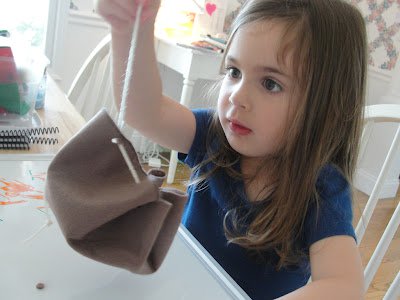 (Adapted from“David and Goliath Craft: 5 Stones and 1 Mighty God”)Supplies Needed:Per Child:-5 stones -Brown felt, cut into a circle-one-hole puncher-one piece of yarn-paint (assorted colors)-paint brush-tapeDirections:  Children go outside to collect 5 small stonesChildren paint stonesChildren punch evenly spaced holes around the felt circlesChildren take yarn and sew up the pouch, leaving extra string on endsOnce stones are dry, children insert stones in center of the pouch, and use the yarn to draw the pouch closed with the stones inside.Additional Activity: N/ATitle: Supplies Needed: Directions:  Closing Activity & Prayer: Call to Action: Our hero in the story, David, fought a mighty giant, and won! We need to pray that God will help us to keep offenses from becoming a big giant in our lives, but like King David, help us to face the “giant” of offense, trusting in God to help us overcome.  Prayer:  Lord, by the power of the Holy Spirit, help us to face offenses and not run from them.Faith At Home: Description:   Defeating the Giant DailyChallenge:   Children should keep a journal for the next month, recording any “David and Goliath” experiences in their daily lives, where they are able to resist the “giant” of offense.Parents discuss the scripture lesson, and how they can walk in faith in God, just like David did, by completing the daily challenge.Lesson Topic:  An offense can become a big giant in our lives, but like King David, we have to face the problem and trust in God’s power to overcome. Lesson Topic:  An offense can become a big giant in our lives, but like King David, we have to face the problem and trust in God’s power to overcome. Lesson Topic:  An offense can become a big giant in our lives, but like King David, we have to face the problem and trust in God’s power to overcome. Lesson Topic:  An offense can become a big giant in our lives, but like King David, we have to face the problem and trust in God’s power to overcome. LESSONWHAT CHILDREN DOSUPPLIESPREPARATION 1Getting StartedIntroduction/Ice Breaker: “Fishbowl” (Adapted from “Great Group Games”)Children divide into two teams, and answer as many “charades”-type questions as they can in one minute.  The team with the most points wins the game.- Pens
- Paper (3 pieces of paper for each person playing) 
- A container to hold the pieces of paper
- Timer 2Bible Exploration.Key Verse ActivityKey Verse: I Samuel 17:47Bible Story: David is victorious, when challenged by the giant, Goliath.  2Bible Exploration.Key Verse ActivityBible Activity: “Bravery Bags”Children learn to trust in what they cannot see, but sticking their hands in different bags, without looking inside first.-6 paper lunch bags -Yarn, cotton balls, play dough, balls of paper, etc.-tape-blindfoldprepare several lunch bags with different items insideEx. Yarn, cotton balls, play dough, balls of paper, etc.2Bible Exploration.Key Verse ActivityBrainstorm and act out offense situations:Children break into groups to create and act out the Bible story found in I Samuel 17:57 – David and Goliath.LESSONWHAT CHILDREN DOSUPPLIESNEEDEDPREPARATION OVERVIEW3Weaving Faith Into LifeCraft/Make and Take: 5 Stones And1 Mighty God(adapted from David and Goliath Craft) Children paint five stones, then create a pouch for the stones.Per Child:-5 stones -Brown felt, cut into a circle-one-hole puncher-one piece of yarn-paint (assorted colors)-paint brush-tapeTeachers gather brown felt, and can pre-cut into circles large enough for 5 small stones3Weaving Faith Into LifeObject Lesson/Activity:-See the Bible activity (above)3Weaving Faith Into LifeAdditional Activity: n/aDaily Challenges:Defeating the Giant DailyChildren should keep a journal for the next month, recording any “David and Goliath” experiences in their daily lives, where they are able to resist the “giant” of offense.  -journal or notebook (from child’s home)4Lasting ImpressionsPrayer Points: We need to pray that God will help us to keep offenses from becoming a big giant in our lives, but like King David, help us to face the “giant” of offense, trusting in God to help us overcome.  Faith at Home:Talk about how to share what they learned with their families.Children are encouraged to participate in the “daily challenges” (listed above).What parents can do at home:Parents discuss the scripture lesson, and how they can walk in faith in God, just like David did.